Sycamore Creek Elementary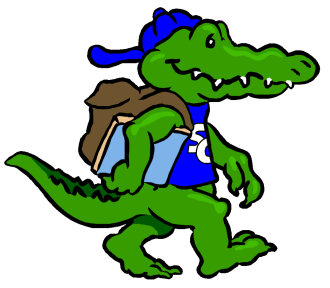 Staff ProfileName: Gloria DragonetteName: Gloria DragonetteGrade:       3Favorite Color?blueblueFavorite Flower?Any flowering plant!Any flowering plant!Favorite Food?pizzapizzaFavorite Fruit?cherriescherriesFavorite Drink?Diet Cherry CokeDiet Cherry CokeFavorite Dessert?OreosOreosDo you like Candy?  (What kind?)Yes!  Twizzlers Cherry Pull ‘n PeelYes!  Twizzlers Cherry Pull ‘n PeelFavorite Restaurant?Maggiano’sMaggiano’sFavorite Store?TargetTargetIf you could receive a gift card, what store would you like?Movie Theaters: Regal/Carmike/Stone’s, Kohl’s, Target, Barnes and NobleMovie Theaters: Regal/Carmike/Stone’s, Kohl’s, Target, Barnes and NobleHobbies?Walking,  hiking, biking, Zumba, movies, readingWalking,  hiking, biking, Zumba, movies, readingThings you like?I love history, especially American History/historical fiction booksI love history, especially American History/historical fiction booksAny dislikes?Cut flowersCut flowersItems Needed for Our ClassroomItems Needed for Our ClassroomItems Needed for Our ClassroomChild-sized scissorsChild-sized scissorsWhite paper towelsWhite paper towels                    Thin regular markers                    Thin regular markersThin dry-erase markersThin dry-erase markersMailing labelsMailing labels